MÁV Zrt. A j á n l a t t é t e l i  f e l h í v á s2520/2020/MAV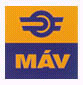 1./ Az ajánlatkérő neve:MÁV Magyar Államvasutak Zártkörűen Működő Részvénytársaság.Levelezési cím: 			1087 Budapest, Könyves Kálmán körút 54-60.Számlavezető pénzintézete: 	Kereskedelmi és Hitelbank Zrt.Számlaszáma: 			10201006-50080399Számlázási cím: 			MÁV Zrt. 1087 Budapest, Könyves Kálmán 54-60.Adószáma: 			10856417-2-44Statisztikai jelzőszáma: 		10856417-5221-114-01Nyilvántartó hatóság: 		Fővárosi Bíróság, mint Cégbíróság Cégjegyzék száma: 		Cg. 01-10-042272Kapcsolattartó/Beszerző: dr. Sándor BalázsTelefon: 06/30-599-6458Fax: 06/1 511 7526Email: sandorba@mav.hu2./	Ajánlatkérés alapvető adatai2.1. Az ajánlatkérés tárgya:  „1 db Kommunális seprűs jármű beszerzése”2.2. Teljesítés helye: 6800 Hódmezővásárhely, Fáncsy u. 6845/2 hrsz. (MÁV Zrt. Hidász szakasz)2.3. Szerződés meghatározása:Adásvételi szerződés.2.4. A kivitelezési munkák teljesítési határideje:A Szerződés mindkét Fél általi aláírásának napjától számított 4. hónap utolsó napja.2.5.1. Szerződéses feltételekA MÁV Zrt-t  szerződést biztosító mellékkötelezettség nem terheli és nem ad fizetési biztosítékot.Az Eladó a teljesítás során a következő dokumentumokat köteles a Vevőnek átadni: A jármű forgalmi engedélyeMagyar nyelvű kezelési, karbantartási és hibaelhárítási utasításMunkavédelmi minősítésCE tanúsítvány: A kommunális seprűs járműhöz a gyártó vagy forgalmazó által kiállított, a termék műszaki jellemzőit és minőségét igazoló dokumentáció.Vevő a vételár 20 %-át előlegbekérő alapján fizeti meg az Eladó részére, de az ajánlattevőnek az előleg igénybevétele esetén az igénybevett előleg összegével megegyező előlegvisszafizetési biztosítékot kell nyújtania az ajánlatkérő részére a következő formákban: pénzügyi intézmény vagy biztosító által vállalt garancia készfizető kezesség, vagy biztosítási szerződés alapján kiállított - készfizető kezességvállalást tartalmazó kötelezvény. A teljesítésigazolás és a BASWARE teljesítésigazolás alapján számlát jogosult benyújtani. A számlákat 1 eredeti példányban kell benyújtani. A keretszerződés szerinti fizetési esedékesség a helyesen kiállított számla a Megrendelő általi kézhezvételtől számítandó, a rendelésszám hiányából eredő késedelmes fizetésért a Vállalkozó késedelmi kamat felszámítására nem jogosult. A számla ellenértéke a BASWARE teljesítésigazolásban elismert összeg. A számlázással kapcsolatos további tudnivalók a szerződés-tervezetben találhatók.Felek megállapodnak, hogy késedelmes fizetés esetén Vállalkozó a fizetési esedékességet követő naptól a pénzügyi teljesítés napjáig a késedelemmel érintett naptári félév első napján irányadó jegybanki alapkamat 8 százalékponttal növelt összegének megfelelő mértékű késedelmi kamat felszámítására jogosult a Ptk-ban meghatározott feltételekkel.Eladót a szerződésszerűen leszállított Termékre a teljesítés igazolásától számított minimum 24 hónap, ipari használat mellett teljes körű, a Ptk. 6:171-6:173. § szerinti jótállási kötelezettség terheli. Amennyiben a Termékre vagy annak bármely alkatrészére a gyártó cég, bármely alvállalkozója, beszállítója vagy közreműködője a jelen pont szerinti jótállásnál hosszabb jótállást vállal, akkor ezen termékek/alkatrészek tekintetében ezen jótállási idő az irányadó. Eladó jelen pont szerinti jótállási kötelezettsége fennáll az alvállalkozókkal, beszállítókkal, és a Szerződés teljesítésében egyébként közreműködőkkel elvégeztetett munkákra és az általuk beépített anyagokra is. Felek rögzítik, hogy Vevő – kizárólagos választása szerint, az alábbi pontok szerinti eltérésekkel – ugyanazokat a jogokat érvényesítheti a jótállás alapján, mint amelyeket a Ptk. a kellékszavatosság kapcsán biztosít Vevő számára. Eladó jog- és kellékszavatosságot vállal az általa szállított termékekre.A szerződés közös megegyezéssel bármkor megszüntethető. Ezek kívül a Felek a Szerződést azonnali hatállyal, egyoldalú jognyilatkozattal is megszüntethetik (rendkívüli felmondás) különösen, ha- az egyik Fél a Szerződésben meghatározott és vállalt kötelezettségeit ismételten nem teljesítette, és erre a másik Fél 15 napos határidő kitűzésével felszólította és a határidő eredménytelenül telt el; (Ebben az esetben a Szerződés megszűnésében vétlen Fél kártérítési igénnyel léphet fel.) - ha a másik Fél együttműködési kötelezettségét súlyosan vagy ismétlődően megszegi vagy egyébként olyan magatartást tanúsít, amely jelen Szerződés fenntartását lehetetlenné teszi;- a másik Fél ellen indult csődeljárás esetén a csődeljárásról és a felszámolási eljárásról szóló 1991. évi XLIX. törvényben foglalt korlátok figyelembevételével; - ha a másik Fél fizetésképtelenségét a bíróság a vonatkozó jogszabályok alapján megállapítja;- ha a másik Fél ellen az illetékes bíróság jogerősen felszámolási eljárás lefolytatását rendeli el;- a másik Fél végelszámolását az erre jogosult szerv elhatározza;- a Szerződésben meghatározott egyéb esetekben.2.5.2. Kötbér, jótállásAmennyiben a Vállalkozó a Szerződést megszegi, kötbér és kártérítési felelősséggel tartozik.Amennyiben a Vállalkozó a szerződést megszegi, kötbér és kártérítési felelősséggel tartozik. A Megrendelő a kötbérigényét a Vállalkozó által érvényesített díjkövetelésbe egyoldalú nyilatkozatával, pénzügyileg beszámíthatja.Az Eladó - amennyiben az Eladó a Ptk. 6:142. § második mondatában foglalt feltételek együttes fennállásának hiányában nem mentesül a felelősség alól - felelősségi körébe tartozó késedelmes teljesítés esetén késedelmi kötbér, hibás teljesítés esetén hibás teljesítési kötbér, a Szerződés meghiúsulása esetén pedig meghiúsulási kötbér megfizetésére köteles. A kötbér alapja (a továbbiakban: kötbéralap) a nettó vételár. A jelen Szerződésben vállalt kötelezettségeknek bármely felelősségi körébe tartozó okból nem a Szerződésben rögzített teljesítési határidőre történő teljesítése (késedelmes teljesítés) esetén Eladó késedelmi kötbért köteles fizetni Vevő részére. A késedelmi kötbér mértéke a késedelem minden megkezdett naptári napja után a Kötbéralap 1 %-a. A késedelmi kötbér mértéke nem haladhatja meg a Kötbéralap 15%-át (kötbérmaximum).Amennyiben Eladó késedelmesen teljesít, Vevővel egyeztetve köteles póthatáridőt vállalni. Amennyiben a késedelemmel érintett napokra számolt kötbér mértéke eléri a késedelmi kötbérmaximum összegét, úgy Vevő jogosult a Szerződés azonnali hatályú felmondására. A Vevő részéről póthatáridő tűzése, és a meghiúsulási kötbér megfizetése nem mentesíti Eladót a késedelmi kötbér megfizetése alól.Amennyiben Eladó a Szerződésben és/vagy a Felek által rögzített bármely határidőt bármely okból elmulasztja, és a teljesítésre kitűzött póthatáridő eredménytelenül telik el, a Szerződés – a Vevő ilyen tartalmú nyilatkozata esetén – nem teljesítettnek minősül. Nem teljesítettnek minősül továbbá a Szerződés, amennyiben a Szerződést a Vevő bármely, az Eladó felelősségi körébe tartozó okból teljesen vagy részlegesen azonnali hatállyal felmondja vagy attól teljesen vagy részlegesen eláll a jelen Szerződésben vagy a vonatkozó jogszabályokban rögzítettek alapján. A Szerződés meghiúsulása esetén az Eladó az elmaradt teljesítésekre vonatkozó nettó vételár 15 %-ával megegyező mértékű meghiúsulási kötbért köteles a Vevőnek fizetni.Amennyiben Eladó teljesítése egyebekben a fenti pontokban foglaltakon kívül bármely felelősségi körébe tartozó okból nem szerződésszerű (hibás teljesítés), Eladó hibás teljesítési kötbért köteles fizetni, melynek mértéke a Kötbéralap 10 %-a.A kötbérek kumulatívak, így akár együttesen, akár külön-külön, akár más jogkövetkezményekkel együtt is alkalmazhatóak a Vevő kizárólagos választása szerint.A késedelem esetére kikötött kötbér megfizetése nem mentesít a teljesítés alól.A teljesítésigazolás kiállítása és/vagy a Vállalkozó számlájának Megrendelő általi megfizetése nem jelent joglemondást Megrendelő részéről, továbbá Megrendelő kifejezetten fenntartja a szerződésszegésből eredő igényei érvényesítésének jogát arra az esetre is, ha a teljesítést a szerződésszegésről tudva elfogadta vagy Vállalkozó számláját kifizette úgy, hogy igényét nem jelentette be azonnal Vállalkozó részére.A Vállalkozó minden kötbér- és kártérítés-fizetési kötelezettségét köteles 30 napon belül teljesíteni. Megrendelő jogosult a jelen pont szerinti – akár kumulatívan is alkalmazható – kötbéreket meghaladó kárainak és szerződésszegésből eredő egyéb jogainak az érvényesítésére is. Megrendelő jogosult a kötbér összegét Vállalkozó számlájának kifizetésekor beszámítani..	Az ajánlat benyújtásával kapcsolatos tudnivalók.Az ajánlattétel határideje: 2020. február 15. 11:00 óraA határidőn túl érkezett ajánlat érvénytelen. Ajánlatkérő az ajánlatát késedelmesen benyújtó ajánlattevőtől indokként nem fogad el semmiféle akadályozó körülményt (baleset, csúcsforgalom, parkolási probléma, beléptetési rendszerből eredő késedelem, sorolás, stb.)Az ajánlatokat e-mailen, vagy postán lehet benyújtani.Az ajánlatokat postai benyújtás esetén zárt borítékban kérjük eljuttatni „1 db Kommunális seprűs jármű beszerzése” megjelöléssel.3.2. Az ajánlat benyújtásának címe:Beszerzési Főigazgatóság Eszköz- és vállalkozás beszerzés, 1087 Budapest,Könyves Kálmán krt. 54–60. III/371. szobaCímzett: 	dr. Sándor Balázs Telefon: 	+36-30-599-6458E-mail: 	sandorba@mav.hu Fax: 		+36-1-511-7526 3.3. Többváltozatú és részajánlattételi lehetőség kizárva.4./	Az elbírálás szempontja:A bírálatnál kiemelt szempont: Ajánlati ár 5./ Szakmai követelményekJelen felhívás 1. sz. Mellékletében meghatározott műszaki követelményrendszerben foglaltak, valamint a hatályos jogszabályok, és a teljesítés helyén érvényben lévő helyi előírások szerint.5.1. Műszaki és szakmai alkalmasságAz alkalmasság minimumkövetelményei: Műszaki-szakmai alkalmasság: Ajánlattevő alkalmatlannak minősül a szerződés teljesítésére ha:M.l./ nem rendelkezik a meghívástól / beszerzési eljárás Beszerzés Hírlevélben és a MÁV-csoport honlapján való megjelenésétől visszafelé számított 3 évben (36 hónapban) legalább nettó 30.000.000,- Ft értékű, a beszerzés tárgya szerinti seprűs jármű gyártására, leszállítására vonatkozó szerződésszerűen teljesített referenciával. A jelen referencia előírás több szerződés bemutatásával is teljesíthető.5.2	A szakmai alkalmasság igazolásának módja:Az M1 alkalmassági követelmény igazolására az e tárgyban kiadott igazolást (nyilatkozatot) kell csatolni, amelyből az alkalmassági követelménynek való megfelelés megállapítható.6./ Összeférhetetlenségi nyilatkozatAz Ajánlattevő az összeférhetetlenség kezelésére vonatkozóan is nyilatkoznia kell, hogy tulajdonosi szerkezetében, és választott tisztségviselőinek vonatkozásában, vagy alkalmazottjaként sem közvetlen, sem közvetett módon nem áll jogviszonyban MÁV-os tisztségviselővel, az ügyletben érintett alkalmazottal, vagy annak törvény [Ptk. 8:1. § (1) bekezdés 1. pontja] szerint értelmezett közeli hozzátartozójával (7. sz. melléklet).7./ Kizáró okokAz eljárásban nem lehet ajánlattevő és alvállalkozó, aki:végelszámolás alatt áll, vagy az ellene indított csődeljárás vagy felszámolási eljárás folyamatban van;tevékenységét felfüggesztette vagy akinek tevékenységét felfüggesztették;gazdasági, illetőleg szakmai tevékenységével kapcsolatban jogerős bírósági ítéletben megállapított bűncselekményt követett el, amíg a büntetett előélethez fűződő hátrányok alól nem mentesült; illetőleg akinek tevékenységét a jogi személlyel szemben alkalmazható büntetőjogi intézkedésekről szóló 2001. évi CIV. törvény 5. §-a (2) bekezdésének b), illetőleg g) pontja alapján a bíróság jogerős ítéletében korlátozta, az eltiltás ideje alatt, illetőleg ha az ajánlattevő tevékenységét más bíróság hasonló okból és módon jogerősen korlátozta;egy évnél régebben lejárt adó-, vámfizetési vagy társadalombiztosítási járulékfizetési kötelezettségének - a letelepedése szerinti ország vagy az ajánlatkérő székhelye szerinti ország jogszabályai alapján - nem tett eleget, kivéve, ha megfizetésére halasztást kapott;a 2013. június 30-ig hatályban volt, a Büntető Törvénykönyvről szóló 1978. évi IV. törvény szerinti bűnszervezetben részvétel – ideértve a bűncselekmény bűnszervezetben történő elkövetését is –, vesztegetés, vesztegetés nemzetközi kapcsolatokban, hűtlen kezelés, hanyag kezelés, költségvetési csalás, az európai közösségek pénzügyi érdekeinek megsértése vagy pénzmosás bűncselekményt, illetve a Büntető Törvénykönyvről szóló 2012. évi C. törvény XXVII. Fejezetében meghatározott korrupciós bűncselekmények, bűnszervezetben részvétel – ideértve bűncselekmény bűnszervezetben történő elkövetését is –, hűtlen kezelés, hanyag kezelés, költségvetési csalás vagy pénzmosás bűncselekményt, illetve személyes joga szerinti hasonló bűncselekményt követett el, feltéve, hogy a bűncselekmény elkövetése jogerős bírósági ítéletben megállapítást nyert, amíg a büntetett előélethez fűződő hátrányok alól nem mentesült;három évnél nem régebben súlyos, jogszabályban meghatározott szakmai kötelezettségszegést vagy külön jogszabályban meghatározott szakmai szervezet etikai eljárása által megállapított, szakmai etikai szabályokba ütköző cselekedetet követett el;korábbi közbeszerzési eljárás alapján vállalt szerződéses kötelezettségének megszegését két éven belül kelt jogerős közigazgatási vagy bírósági határozat megállapította.Igazolás módja: ajánlattevő által kiállított egyszerű nyilatkozat-, igazolás formájában.(6. számú melléklet)8./	ÁrtárgyalásAjánlatkérő fenntartja magának a jogot, hogy az ajánlattételi határidő lejárta után, az ajánlatok érvényességének vizsgálatát, és az esetleges hiánypótlást követően, kizárólag az érvényes ajánlatot benyújtók részvételével ártárgyalást tartson. Ajánlatkérő az ártárgyalásra szóló meghívót az érvényes ajánlatot benyújtó Ajánlattevők részére egyidejűleg megküldi az ajánlattételi határidőt követően.Az ártárgyalás során az Ajánlattevők kizárólag a benyújtott ajánlatuknál kedvezőbb ajánlatot adhatnak meg. Ajánlatkérő a végső ajánlatok megadása után kialakult sorrend szerint a legkedvezőbb ajánlatot benyújtó Ajánlattevőt választja ki az eljárás nyertesének.A nyertes Ajánlattevő Ajánlati költségvetésében feltüntetett egyes vállalási egységárak az általa eredetileg benyújtott összesített nettó ajánlati ár és az ártárgyaláson megajánlott végleges összesített nettó ajánlati ár közötti arányban kerülnek csökkentésre.9./ Ajánlat kötelező tartalmi és formai követelményei9.1.	Az ajánlatokat postai benyújtás esetén magyar nyelven, 2 példányban (1 eredeti és 1 digitális) egy db zárt, cégjelzéses borítékban kérjük eljuttatni, „1 db Kommunális seprűs jármű beszerzése” megjelöléssel. Eltérés esetén az „eredeti” példány tartalma a mérvadó. A digitális példányban szereplő dokumentumok pdf, a táblázatok szerkeszthető xls, vagy xlsx formátumban kerüljenek leadásra.9.2.	Ajánlatkérő elvárja, hogy az ajánlati ár a meghatározott műszaki-szakmai tartalomnak, valamennyi hatályos jogszabálynak és helyi előírásnak, valamint a részletes szerződéses feltételeknek megfelelő teljesítés reális ellenértékét jelentse.Az ajánlati ár magában foglalja a meghatározott műszaki-szakmai tartalom megvalósításának teljes ellenértékét, valamint a vállalkozó valamennyi szerződéses kötelezettségét.Az ajánlati árat nettó magyar forintban (HUF) kell megadni, az nem köthető semmilyen más külföldi fizetőeszköz árfolyamához.9.3.	Az ajánlatot egybefűzve kell beadni, olyan módon, hogy abból állagsérelem nélkül lapot kivenni ne lehessen. Az ajánlat valamennyi oldalát folyamatos sorszámozással kell ellátni.9.4.	Az Ajánlattevő részéről az aláírásra jogosult személynek az eredeti ajánlatban a nyilatkozatokat cégszerű aláírásával kell ellátnia. Az ajánlat többi oldalát (az ajánlat minden, szöveget tartalmazó oldalát) pedig az aláírásra jogosult személyeknek, vagy az általa erre felhatalmazott személy(ek)nek szignálnia kell.9.5.	Ajánlattevő ajánlatában nyilatkozzon arról, hogy az ajánlatkérés és a szerződéses feltételeket elfogadja és magára nézve kötelezőnek tekinti, továbbá nyertessége esetén a szerződést a konkrétumokkal kiegészítve aláírja (lásd 2. sz. melléklet)9.6.	Ajánlattevő köteles kitölteni az „Ajánlattételi lapot”, melyet az ajánlat első lapjaként kérünk becsatolni (lásd 3. sz. melléklet).9.7.	 Amennyiben Ajánlattevő ajánlatát nem az 5. illetve 9. pontban előírt formai vagy tartalmi követelményeknek megfelelően nyújtja be, úgy Ajánlatkérő az ajánlatot érvénytelennek tekinti, és az elbírálás további szakaszában nem veszi figyelembe. (segítségül az Ajánlattevők részére „Ellenőrző listát” csatoltunk 4. sz. Mellékletként)9.8.	Ajánlattevő köteles csatolni aláírási címpéldánya egyszerű másolatát, valamint kizárólag abban az esetben, ha nem az aláírásra jogosult írja alá az ajánlatot, vagy vesz részt a tárgyaláson, illetve írja alá a szerződést, az aláírásra jogosulttól származó, cégszerűen aláírt eredeti meghatalmazást.9.9.	Az ajánlattevő köteles ajánlatához teljességi nyilatkozatot csatolni (lásd 5. sz. melléklet)9.10.     Az ajánlattevő köteles ajánlatához csatolni a megajánlott jármű műszaki leírását, valamint egy dokumentumot, amelyben az ajánlatkérő által előírt műszaki paraméterek teljesüléséről egyenként nyilatkozik. Az előírt paramétereket tartalmazó dokumentum a jelen ajánlattételi felhíváshoz mellékelve.9.11.     Az ajánlattevő köteles nyilatkozni a 6. melléklet szerint a kizáró okokkal kapcsolatban is.10./	Egyéb információk:10.1. 	Az ajánlati kötöttségek időtartama: az ajánlattételi határidő lejártától számított 30 nap.10.2. 	Ajánlatkérő nyilvános ajánlati bontást nem tart. 10.3. 	Jelen felhívás nem jelent az Ajánlatkérő részéről szerződéskötési kötelezettséget. Az Ajánlatkérő bármikor úgy dönthet, hogy nem hirdet eredményt, illetőleg nem köt szerződést. Ajánlatkérő a döntését külön indokolni nem köteles. Ajánlatkérő fenntartja a jogot, hogy a bírálati szempontokkal összefüggésben nem álló szerződéses feltétételeken a szerződő féllel történő egyeztetést követően változtathasson.10.4.	Az ajánlatkérés visszavonásából, illetve eredménytelenné nyilvánításából eredő károkért Ajánlatkérő semmilyen felelősséget nem vállal.10.5. 	Ajánlatkérő a hiánypótlás lehetőségét teljes körűen biztosítja.10.6.	Az ajánlatkérő felhívja az ajánlattevőket, hogy regisztráljanak a MÁV Csoport Szállítói Minősítési Rendszerében (http://www.mavcsoport.hu/mav-csoport/szallitominosites)Amennyiben az ajánlattevő még nem regisztrált, a regisztrációs kérdőívek és a regisztrációs útmutató elérhető az alábbi címen: http://www.mavcsoport.hu/file/20941/download?token=NGI9mnneMellékletek:Műszaki tartalomAjánlattevői nyilatkozat mintaAjánlattételi lap mintaEllenőrző listaTeljességi nyilatkozatNyilatkozat kizáró okokrólÖsszeférhetetlenségi nyilatkozatsz. mellékletMűszaki leírásMűszaki tartalomAlkalmazási területSzeged és Hódmezővásárhely közötti szakaszon épülő Magyarország első integrált villamos és nagyvasúti rendszere kapcsán MÁV Zrt. a Hódmezővásárhely belterületén megvalósuló 3600 m hosszú egyvágányú burkolt városi villamosvonal vágányrészének szintbeli, és a sínvályú legalább nyomkarima mélységig történő tisztításához 1 db kommunális seprüs járművet kíván alkalmazni.A jármüvet forgalomba kell állítani az 5/1990. (IV.12.) a közúti járművek műszaki megvizsgálásáról és a 6/1990. (IV. 12.) a közúti járművek forgalomba helyezésének és forgalomban tartásának műszaki feltételeiről szóló KÖHÉM rendeleteknek megfelelően.A járművel szemben támasztott követelményekÁltalános követelmények:A jármüvekre megfogalmazott specifikációk tartalmazzák azon műszaki paramétereket és jellemzőket, amelyeket a MÁV Zrt. a jármű üzemeltetéséhez szükségesnek minősít.A jármű vezetéséhez/kezeléséhez „B” kategóriás vezetői engedély legyen elégséges.A járművet el kell látni vészleállító gombokkal, amelyeket magyar nyelvű felirattal szükséges megjelölni.A jármű kialakításának alkalmasnak kell lennie burkolt vágányrész szintbeli, és a sínvályú legalább nyomkarima mélységig (~23 mm) történő száraz technológiával történő felporzás nélküli seperéshez, tisztításhoz, de az esetlegesen alkalmazásra kerülő vizes seprési technológia esetén is használható legyen.A nagyobb (pl. 2 literes PÉT palack) szennyeződések felvételére is alkalmasnak kell lennie a gépnek.Könnyen manőverezhető legyen, hogy a zsúfolt, nehezen megközelíthető területek takarítása se jelentsen problémát.A seprőgép meghajtása fokozatmentes legyen.Közúton, általános forgalmi körülmények között a seprőgép 0-40 km/h sebességgel tudjon haladni, minimális takarítási sebessége érje el a 15 km/h sebességet.Munkavégzés során legyen képes az akár 15%-os emelkedőkön történő átkelésre is.Felület tisztítási, söprési teljesítmény minimum 10 000 m2/h kell legyen.A hulladékgyűjtő tartály anyaga teljes egészében rozsdamentes acéllemezből legyen, anyag minőség minimum EN 10027 -1 szerint AISI 304, illetve ezzel egyenértékű vagy jobb minőségű.A hulladékgyűjtő tartálynak minimum bruttó 3 m3 hulladék befogadására alkalmasnak kell lennie.Az esetlegesen alkalmazásra kerülő vizes seprési technológia esetén porlekötésre minimum 250 liter ürtartalmú víztartálynak kell lennie a járművön.A jármű szélessége nem haladhatja meg a 2400 mm-t.Vízpermetező berendezés munkavíztartályának anyaga rozsdamentes acél vagy olyan kialakítású legyen, amely a víz korróziójának ellenáll.A víztartályt a vízszintjének ellenőrzésére - meghibásodás esetére könnyen hozzáférhető és cserélhető - szintjelzöjelzövel kell ellátni.A rozsdamentes hulladékgyűjtő tartálynak hidraulikusan hátra billenthetönek kell lennie és ürítés céljából csúszdával kell rendelkeznie. Az ürítési magasság az ürítési helyszínnek megfelelően (fold, nyitott- vagy zárt konténer) változtatható legyen, de min. 1500 mm.A seprőgép jobb és bal oldali, hidraulikusan mozgatható oldal tányérkefékkel rendelkezzen.Az előseprő (front kefe) hidraulikusan axiálisan és vertikálisan mozgatható legyen.A gép menetvezérlése egyszerűen, egy központi vezérlő panelről történjen.A vezetőfülke műszerfala, valamint az ott elhelyezett vezérlő panel, legyen alkalmas a gép legfontosabb üzemi paramétereinek megjelenítésére. A kezelőszervek rendeltetését és működési funkcióit maradandó, esztétikus kivitelű magyar nyelvű feliratozással, vagy piktogramokkal kell ellátni.A porszűrő rendszer 90 % feletti PMio részecske porszüröképességgel rendelkezzen, automatikusan tisztítható legyen.A központi hengerkefének a vezetőfülkéből is állíthatónak kell lennie, a seprési szélesség minimum 1 200 mm.Kulccsal zárható tanksapkával rendelkezzen.Az éjszakai munkavégzés lehetőségét biztosítandó a berendezés legyen ellátva a jármű körüli közlekedési utak, illetve a munkaterület hatályos előírások szerinti fényerősségű megvilágítottságot nyújtó LED-es munkalámpákkal.Aj ármü vezetöfülkéj ének követelményei:o legalább kétüléseso állóhelyzeti fűtéso klímatizáláso jobb és baloldalon nagy látószögü visszapillantó tüköro belső napellenző jobb és bal oldalto 12 V-os elektromos csatlakozóval ellátvaMagyar nyelvű kezelési, karbantartási és hibaelhárítási utasításRendelkezzen magyarországi szervízhálózattalNem térhet el:A járműfelépítményekre és a járművekre szerelt gépekre vonatkozó biztonsági előírások betartása alól.Feleljen meg az MSZ EN ISO 12100 Gépek biztonsága. A kialakítás általános elvei valamint a MSZ EN 13524 Útkarbantartó gépek. Biztonsági követelmények című szabványok előírásainakMunkavédelmi és környezetvédelmi követelményekA jármű munkavédelmi szempontból veszélyt hordozó részegységeit a megfelelő jelzési rendszerrel kell ellátni. A jármű feleljen meg az MSZ 63 a Termelő berendezések munkavédelmi vizsgálatának tartalmi és alaki követelményei című szabványsorozat előírásainak.A jármű valamennyi idegen nyelvű feliratának fordítását el kell helyezni az eredeti felirat környezetében, vagy annak helyére.A járművek fém részeinek védőföldelése feleljen meg az UIC 533 A járművek fémrészeinek védelme földelés által című döntvény előírásainak.A jármű elégítse ki az 1993. évi XCIII. törvény a munkavédelemről szóló előírásait.A jármű rendelkezzen a környezetét terhelő zaj mérési eredményeivel, valamint a zajkibocsátás megfelelő minősítésével.Az alváz alá épített összes villamos berendezésnek (beleértve a hozzávezető csövezet is) minimum IP 65 védettségűnek kell lenni. A fentieken kívül a villamos berendezésekbe és csövekbe porhó nem juthat be.A jármű legyen felszerelve az érvényes előírásoknak megfelelő elsősegélydobozzal.Fogyasztási értékekkel szemben támasztott követelmények minimum EURO 6-os motor, kibocsátási adatok a vonatkozó szabvány szerint.Tűzvédelmi követelményekA jármű kábelezése, az alkalmazott belső szigetelt burkolatai halogénmentes anyagból készüljenek. Teljesítenie kell a DIN 5510 Tűzállósági követelmények- szabványcsalád követelményeit.A villamos berendezések feszültség alatti tűzoltásához is alkalmas, az MSZ EN 3 a Hordozható tűzoltó készülékek című szabványnak megfelelő tűzoltó készülékeket, a MÁV Zrt.-nél rendszeresített 36A és 233 B C próbatüzek oltására alkalmas, vagy ennek megfelelő oltási képességű, hordozható, kézi készülékeket kell elhelyezni.Jótállás és szavatosság, üzembiztonságA szállítási szerződésben rögzített feltételek szerint.A gépalkatrész utánpótlását közvetlen gyári beszerzésből kell biztosítani.Gépkezelés, betanítás: az üzemeltető által kijelölt dolgozók részére oktatást, gyakorlati képzést kell biztosítani, a kezelőszemélyzet általános kezelési és karbantartási ismereteinek elsajátítása érdekében.Szabványok, előírások és rendeletek jegyzékeTörvények, rendeletek1993. évi XCIII. törvény a munkavédelemről3/2002. (II.8.) SzCsM-EüM együttes rendelet a munkahelyek munkavédelmi követelményeinek minimális szintjéről5/1990. (IV.12.) KÖHEM rendelet a közúti jármüvek műszaki megvizsgálásáról6/1990. (IV.12.) KÖHEM rendelet a közúti járművek forgalomba helyezésének és forgalomban tartásának műszaki feltételeirőlAz Európai Parlament és a Tanács 2006/42/EK irányelve a gépekről és a 95/16/EK irányelv módosításárólEuro 6 (2014) fór light passenger and commercial vehicles—459/2012/EC[6]SzabványokDIN 5510 Tűzállósági követelményekMSZ 63-1:1985 Munkavédelem. Termelő berendezések munkavédelmi vizsgálatának tartalmi és alaki követelményei. Általános követelmények.MSZ EN 3-10:2010 Hordozható tűzoltó készülékek. 10. rész: Rendelkezések a hordozható tűzoltó készülékek EN 3-7-nek való megfelelőségének értékeléséreMSZ EN ISO 12100 Gépek biztonsága. A kialakítás általános elvei. Kockázatértékelés és kockázatcsökkentésMSZ EN 13524:2003 Útkarbantartó gépek. Biztonsági követelményekDöntvényekUIC 533 A járművek fémrészeinek védelme földelése alatt2.sz. mellékletAjánlattételi nyilatkozat mintaA j á n l a t t e v ő i n y i l a t k o z a tAlulírott …………………………, mint a(z) ……(cégnév, székhely)……. cégjegyzésre jogosult képviselője – az ajánlatkérésben foglalt valamennyi formai és tartalmi követelmény gondos áttekintése után – kijelentem, hogy az ajánlatkérésben és a szerződéses feltételekben foglalt valamennyi feltételt, a kivitelezés helyszínét szakértőtől elvárható gondossággal megismertük, megértettük, valamint, hogy azokat jelen nyilatkozattal elfogadjuk, és nyertességünk esetén a szerződést a konkrétumokkal kiegészítve aláírjuk.Kijelentem, hogy ajánlatomhoz az ajánlattételi határidőtől számított 30 napig kötve vagyok.Jelen nyilatkozatot a MÁV Zrt., mint Ajánlatkérő által a „1 db Kommunális seprűs jármű beszerzése” tárgyú ajánlatkérésben, az ajánlat részeként teszem.Keltezés (helység, év, hónap, nap)………..……………….(cégszerű aláírás)3.sz. mellékletAjánlattételi lap mintaA j á n l a t t é t e l i   l a p„1 db Kommunális seprűs jármű beszerzése” tárgyú beszerzési eljárásbanAjánlattevő neve:Ajánlattevő székhelye (lakóhelye):Levelezési címe:Telefon:                                               Telefax: 			              E-mail:Értékelésre kerülő tartalmi elem: Ajánlati ár: … nettó Ft       Keltezés (helység, év, hónap, nap)…………………….(cégszerű aláírás)4.sz. mellékletEllenőrző listaTartalmi követelmények2. Formai követelmények5.sz. mellékletTeljességi nyilatkozatmelyben a Vállalkozó alulírott ……………………………. (név), cégjegyzésre jogosult képviselője kijelenti, hogy a 1 db Kommunális seprűs jármű beszerzése a MÁV Zrt. által kiírt eljárásban kiadott ajánlattételi dokumentációt, a rendelkezésére bocsátott műszaki dokumentációban rögzítetteket megismerte, az abban foglaltakat megvalósításra alkalmasnak ítéli, továbbá ezen dokumentumok, ismeretében árajánlatát a teljes körű megvalósítására adja. Dátum:……………………………………………………….(cégszerű aláírás)6.sz. mellékletNyilatkozat kizáró okokrólAlulírott ………………………………………………………… az alábbi nyilatkozatot teszem:Az alábbiakban részletezett kizáró okok Vállalkozásunkkal, illetve az igénybe vett alvállalkozókkal (közreműködőnkkel) szemben nem állnak fenn:végelszámolás alatt áll, vagy az ellene indított csődeljárás vagy felszámolási eljárás folyamatban van;tevékenységét felfüggesztette vagy akinek tevékenységét felfüggesztették;gazdasági, illetőleg szakmai tevékenységével kapcsolatban jogerős bírósági ítéletben megállapított bűncselekményt követett el, amíg a büntetett előélethez fűződő hátrányok alól nem mentesült; illetőleg akinek tevékenységét a jogi személlyel szemben alkalmazható büntetőjogi intézkedésekről szóló 2001. évi CIV. törvény 5. §-a (2) bekezdésének b), illetőleg g) pontja alapján a bíróság jogerős ítéletében korlátozta, az eltiltás ideje alatt, illetőleg ha az ajánlattevő tevékenységét más bíróság hasonló okból és módon jogerősen korlátozta;egy évnél régebben lejárt adó-, vámfizetési vagy társadalombiztosítási járulékfizetési kötelezettségének - a letelepedése szerinti ország vagy az ajánlatkérő székhelye szerinti ország jogszabályai alapján - nem tett eleget, kivéve, ha megfizetésére halasztást kapott;a 2013. június 30-ig hatályban volt, a Büntető Törvénykönyvről szóló 1978. évi IV. törvény szerinti bűnszervezetben részvétel – ideértve a bűncselekmény bűnszervezetben történő elkövetését is –, vesztegetés, vesztegetés nemzetközi kapcsolatokban, hűtlen kezelés, hanyag kezelés, költségvetési csalás, az európai közösségek pénzügyi érdekeinek megsértése vagy pénzmosás bűncselekményt, illetve a Büntető Törvénykönyvről szóló 2012. évi C. törvény XXVII. Fejezetében meghatározott korrupciós bűncselekmények, bűnszervezetben részvétel – ideértve bűncselekmény bűnszervezetben történő elkövetését is –, hűtlen kezelés, hanyag kezelés, költségvetési csalás vagy pénzmosás bűncselekményt, illetve személyes joga szerinti hasonló bűncselekményt követett el, feltéve, hogy a bűncselekmény elkövetése jogerős bírósági ítéletben megállapítást nyert, amíg a büntetett előélethez fűződő hátrányok alól nem mentesült;három évnél nem régebben súlyos, jogszabályban meghatározott szakmai kötelezettségszegést vagy külön jogszabályban meghatározott szakmai szervezet etikai eljárása által megállapított, szakmai etikai szabályokba ütköző cselekedetet követett el;korábbi közbeszerzési eljárás alapján vállalt szerződéses kötelezettségének megszegését két éven belül kelt jogerős közigazgatási vagy bírósági határozat megállapította.Kelt:7. számú mellékletAjánlattevői nyilatkozat az összeférhetetlenségrőlAlulírott nyilatkozom, az összeférhetetlenség kezelésére vonatkozóan, hogy Vállalkozásunk tulajdonosi szerkezetében, és választott tisztségviselőinek vonatkozásában, vagy alkalmazottjaként sem közvetlen, sem közvetett módon nem áll jogviszonyban MÁV-os tisztségviselővel, az ügyletben érintett alkalmazottal, vagy annak Törvény [Ptk. 8:1.§ (1) bekezdés 1. pontja] szerint értelmezett közeli hozzátartozójával. Kelt:……………………………Fedőlap (eljárás tárgya, ajánlattevő megnevezése)Ajánlattevői nyilatkozat (2. sz. Melléklet)Ajánlattételi lap (3. sz. Melléklet)Teljességi nyilatkozat (5. sz. melléklet)Nyilatkozat kizáró okokról (6. sz. melléklet)Összeférhetetlenségi nyilatkozat (7. sz. melléklet)Alkalmassági feltételek igazolásaAz Ajánlattevő részéről az aláírásra jogosult személynek az eredeti ajánlatban a nyilatkozatokat cégszerű aláírásával kell ellátnia. Aláírási címpéldány/aláírás minta egyszerű másolataMűszaki paraméterekről szóló táblázatPapír alapú beadás esetén: 2 példány (1 eredeti és 1 digitális) Ajánlat egybefűzve került beadásra, olyan módon, hogy abból állagsérelem nélkül lapot kivenni ne lehessenAz ajánlat valamennyi oldalát folyamatos sorszámozással kell ellátniAz ajánlat oldalait (az ajánlat minden, szöveget tartalmazó oldalát) pedig az aláírásra jogosult személyeknek, vagy az általa erre felhatalmazott személy(ek)nek szignálnia kell1 db zárt, cégjelzéses boríték, címmel ellátva………………………………cégszerű aláírás………………………………            cégszerű aláírás